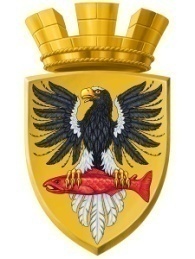                           Р О С С И Й С К А Я   Ф Е Д Е Р А Ц И ЯКАМЧАТСКИЙ КРАЙП О С Т А Н О В Л Е Н И ЕАДМИНИСТРАЦИИ ЕЛИЗОВСКОГО ГОРОДСКОГО ПОСЕЛЕНИЯот 01.02.2022 года				             № 87-п           г. ЕлизовоОб утверждении Положения о проведении конкурса «Лучший народный дружинник Елизовского городского поселения»В  соответствии с Федеральным законом от 02.04.2014 № 44-ФЗ «Об участии граждан в охране общественного порядка», Федеральным законом от 06.10.2003 № 131-ФЗ «Об общих принципах организации местного самоуправления в Российской Федерации», Законом Камчатского края от 29.12.2014 № 569 «Об обеспечении участия граждан и их объединений в охране общественного порядка в Камчатском крае», Уставом Елизовского городского поселения Елизовского муниципального района в Камчатском крае, в целях стимулирования добровольного участия граждан в охране общественного порядка, повышения престижа деятельности народных дружинниковПОСТАНОВЛЯЮ:1.	Утвердить:1.1.	Положение о проведении конкурса «Лучший народный дружинник Елизовского городского поселения», согласно приложению № 1 к настоящему постановлению;1.2.	состав муниципальной конкурсной комиссии для организации и проведения конкурса «Лучший народный дружинник Елизовского городского поселения», согласно приложению № 2 к настоящему постановлению;1.3.	дату проведения конкурса «Лучший народный дружинник Елизовского городского поселения» - 25 февраля 2022 года.2.	Постановление администрации Елизовского городского поселения от 04.02.2021 № 47-п «Об утверждении Положения о проведении отборочного этапа конкурса «Лучший народный дружинник Елизовского городского поселения» признать утратившим силу.3.	Муниципальному казенному учреждению «Служба по обеспечению деятельности администрации Елизовского городского поселения» опубликовать (обнародовать) настоящее постановление в средствах массовой информации и разместить в информационно - телекоммуникационной сети «Интернет» на официальном сайте  администрации Елизовского городского поселения.4.	Настоящее постановление вступает в силу со дня его подписания.5.	Контроль за исполнением настоящего постановления возложить на руководителя Управления делами администрации Елизовского городского поселения.Глава администрацииЕлизовского  городского поселения     	                                           В.А. МаслоПриложение № 1к постановлению администрации Елизовского городского поселенияот 01.02.2022 года № 87-пПоложение о проведении конкурса «Лучший народный дружинник Елизовского городского поселения» (далее – Положение)Общие положенияНастоящее Положение разработано в соответствии с Федеральным законом от 02.04.2014 № 44-ФЗ «Об участии граждан в охране общественного порядка», в соответствии с Законом Камчатского края от 29.12.2014 № 569 «Об обеспечении участия граждан и их объединений в охране общественного порядка в Камчатском крае».Положение определяет порядок и условия проведения конкурса «Лучший народный дружинник Елизовского городского поселения» (далее –Конкурс).Участниками конкурса являются члены народных дружин, зарегистрированных в региональном реестре народных дружин и общественных объединений правоохранительной направленности, осуществляющих свою деятельность на территории Елизовского городского поселения.Основные цели проведения КонкурсаРазвитие и пропагандирование добровольного участия граждан Российской Федерации в охране общественного порядка.Стимулирование заинтересованности народных дружинников в совершенствовании знаний, умений и навыков при выполнении функций по охране общественного порядка.Выявление, изучение, обобщение и распространение передового опыта в организации деятельности народных дружин.Формирование благоприятного общественного мнения о деятельности народных дружинников.Повышение престижа деятельности народных дружинников и заинтересованности дружинников в совершенствовании профессионального уровня.Порядок и условия проведения Конкурса3.1. 	Заявки на участие в Конкурсе принимаются от даты опубликования (обнародования) настоящего постановления в средствах массовой информации и размещения в информационно - телекоммуникационной сети «Интернет» на официальном сайте администрации Елизовского городского поселения до 21 февраля 2022 года включительно по адресу: г. Елизово, ул. В.Кручины, 20, каб. 101 (1 этаж).3.2.	Для участия в Конкурсе народные дружинники, осуществляющие свою деятельность на территории Елизовского городского поселения, представляют в адрес администрации Елизовского городского поселения следующие документы:заявку на участие в Конкурсе, по форме согласно приложению № 1 к настоящему Положению;оценочный лист по результатам деятельности народного дружинника за год, по форме согласно приложению № 2 к настоящему Положению, согласованный с ОМВД России по Елизовскому району;В качестве дополнительной информации о своей деятельности народные дружинники могут представить (в печатном и/или электронном виде):-  фото- и видеоматериалы, публикации в средствах массовой информации о деятельности народного дружинника;- отзывы граждан и (или) должностных лиц о деятельности народного дружинника;- презентации, иллюстрированные и иные материалы, освещающие деятельность народного дружинника.3.3.	Конкурсные материалы, представленные позднее 21.02.2022 и (или) не соответствующие перечню, указанному в п. 3.2. Положения, к участию в Конкурсе не допускаются.3.4. 	Конкурс признается состоявшимся при подаче не менее одной заявки. 3.5. 	В случае отсутствия заявок на участие в Конкурсе, Конкурс считается несостоявшимся.Порядок создания и организации работы муниципальной конкурсной комиссии Организация и проведение Конкурса осуществляется муниципальной конкурсной комиссией (далее – Комиссия), утвержденной постановлением администрации Елизовского городского поселения.Комиссия руководствуется в своей работе настоящим Положением.Заседание комиссии считается правомочным, если на нем присутствует не менее половины членов комиссии. Комиссия осуществляет рассмотрение всех представленных ей конкурсных материалов Решение комиссии об итогах Конкурса принимается в отсутствии конкурсантов и оформляется протоколом, который подписывается председательствующим и секретарем комиссии. Подведение итогов КонкурсаОпределение победителей Конкурса осуществляется в соответствии с представленными конкурсными материалами, указанными в п. 3.2. Положения, по сумме баллов, полученных каждым народным дружинником, участвующим в Конкурсе.5.2.	Комиссия при оценке деятельности народного дружинника на основании представленной дополнительной информации учитывает ее актуальность, достоверность, ценность. При этом суммарное количество баллов по данным критериям не может превышать 50.  Победителем Конкурса признается дружинник, набравший наибольшую сумму баллов.Результаты Конкурса оформляются сводной оценочной ведомостью, согласно приложению № 3.5.4.	При равенстве баллов у двух и более народных дружинников, участвующих в Конкурсе, победитель определяется путем открытого голосования членов комиссии простым большинством голосов присутствующих на заседании членов. В случае равенства голосов решающим считается голос председателя муниципальной конкурсной комиссии.5.5.	Народный дружинник, победивший в Конкурсе, направляется для участия в финальном этапе конкурса «Лучший народный дружинник в Камчатском крае».Приложение № 2к постановлению администрации Елизовского городского поселенияот 01.02.2022 года № 87-пСоставмуниципальной конкурсной комиссии для организации и проведения конкурса «Лучший народный дружинник Елизовского городского поселения»ЗаявкаПрошу Вас включить меня в состав участников конкурса «Лучший народный дружинник Елизовского городского поселения»Паспортные данные: серия______№_______выдан_________________________________________________________________________дата выдачи_________________________Почтовый индекс и адрес регистрации _____________________________________________Почтовый индекс и адрес проживания _____________________________________________                                                                (место фактического проживания)Банковские реквизиты для перечисления денежной премии: счет № _____________________________________________________________________ открытый на мое имя в ____________________________________________________________________                                            (наименование банка, номер отделения)________________________________________________________________________________(наименование населенного пункта, где расположено отделение банка)Копию паспорта прилагаю, приложение на ________л.Я согласен на обработку, включая сбор, запись, систематизацию, накопление, хранение, уточнение (обновление, изменение), извлечение, использование, передачу (распространение, предоставление, доступ), обезличивание, блокирование, удаление, уничтожения моих персональных данных, номера лицевого счета в банках в целях части участия в конкурсе.Настоящее согласие может быть отозвано мной в письменной форме путем направления письменного обращения об указанном отзыве в произвольной форме, если иное не установлено законодательством Российской Федерации.Настоящее согласие действует до даты отзыва (в случае направления отзыва).Я подтверждаю, что предоставленные мной персональные данные являются полными и достоверными.Я обязуюсь незамедлительно извещать об изменении предоставленных персональных данных.«_____»_____________20___г._____________________  ____________________					(подпись)			(Ф.И.О.)       				Приложение № 2к Положению о проведении конкурса «Лучший народный дружинник  Елизовского городского поселения »Оценочный лист по результатам деятельности народного дружинника за ______ годПриложение № 3к Положению о проведении конкурса «Лучший народный дружинник Елизовского городского поселения»Сводная оценочная ведомость конкурса «Лучший народный дружинник Елизовского городского поселения»Председатель комиссии	_________________                 ________________________	   (подпись)                                                             (фамилия, инициалы)Секретарь комиссии                     _________________                 ________________________	   (подпись)                                                             (фамилия, инициалы)«_____»__________20    год	(дата)СОГЛАСОВАНИЕ:Заместитель Главы администрации					  А.В. ПрочкоЕлизовского городского поселенияИсполнитель – Мисан Я.В., 6-14-11, Управление делами администрации Елизовского городского поселения_____________________________________________________________________________________________рассылка: Управление делами администрации ЕГП, Елизовская районная общественная организация «Народная Дружина», Местная Общественная организация Елизовского района народная дружина «Порядок»Председатель комиссииМасло Владислав Анатольевич – Глава администрации Елизовского городского поселенияЗаместитель председателя комиссииПрочко Антон Викторович – заместитель Главы администрации Елизовского городского поселенияСекретарь комиссииЧебурина Александра Валерьевна – юрисконсульт юридического отдела Управления делами администрации Елизовского городского поселенияЧлены комиссииБочарникова Олеся Владимировна – руководитель Управления делами администрации Елизовского городского поселенияКутепова Наталья Александровна – заместитель руководителя – начальник юридического отдела Управления делами администрации Елизовского городского поселенияМисан Яков Викторович – начальник отдела по обеспечению безопасности населения Управления делами администрации Елизовского городского поселенияУколов Алексей Юрьевич  - заместитель начальника полиции ОМВД России по Елизовскому району (по согласованию)Родионов Сергей Николаевич – председатель местной общественной организации «Совет ветеранов органов внутренних дел Елизовского района» (по согласованию) Приложение № 1к Положению о проведении конкурса «Лучший народный дружинник  Елизовского городского поселения »Председателю конкурсной комиссии по проведению конкурса «Лучший народный дружинник  Елизовского городского поселения»___________________________________________________________________________от ________________________________________(фамилия, имя, отчество)____________________  года рождениячлена (командира, заместителя командира народной дружины)__________________________________________(название народной дружины) Телефон:__________________________________№ п/пКритерии оценкиКоличествоКоэффициент перевода в баллыВсего баллов1Количество часов выхода народного дружинника на дежурство по охране общественного порядка при совместном патрулировании в составе патрульных нарядов52Количество часов выхода народного дружинника на дежурство по охране общественного порядка при проведении спортивных, культурно – зрелищных и иных массовых мероприятий53Количество часов выхода народного дружинника на мероприятия по оказанию помощи органам внутренних дел (полиции) и иным правоохранительным органам в поиске лиц, пропавших без вести154Количество фактов установления народным дружинником местонахождения лиц, пропавших без вести255Количество выявленных и предотвращенных народным дружинником совместно с правоохранительными органами административных правонарушений.  106Количество выявленных и предотвращенных народным дружинником совместно с правоохранительными органами преступлений307Количество выявленных и переданных народным дружинником в правоохранительные органы фактов незаконного оборота наркотических веществ, алкогольной и спиртосодержащей продукции108Количество проведенных народным дружинником совместно с правоохранительными органами проверок лиц, состоящих на профилактических учетах в органах внутренних дел59Количество проведенных народным дружинником встреч с населением, бесед в общеобразовательных организациях в целях распространения правовых знаний, разъяснения норм поведения в общественных местах5ИтогоИтогоИтогоИтого№ п/пФ.И.О. участника отборочного этапаКоличество баллов по оценочному листуфото и видеоматериалы, публикации в средствах массовой информации о деятельности народного дружинника (не более 15 баллов)отзывы граждан и (или) должностных лиц о деятельности народного дружинника(не более 20 баллов)презентации, иллюстрированные материалы, освещающие деятельность народного дружинника(не более 15 баллов)Общая сумма балловЗанятое местоЗаместитель руководителя –начальник юридического отдела Управления делами администрации Елизовского городского поселения Руководитель Управления деламиадминистрации Елизовского городского поселения       Н.А. КутеповаО.В. Бочарникова